Snížení základního kapitáluZOK - § 516 - § 548 (akciová společnost)ZOK - § 233 - § 240 (společnost s ručením omezeným)Na …………………………………………………….Nesmí klesnout pod výši stanovenou zákonem o obchodních korporacích Snížení ZK v a.s. Snížení jmenovité hodnoty akcií nebo zatimních listů (§ 524-526)Vzetí akcií z oběhu …………………………………….. (§ 527-531)Vzetí akcií z oběhu ……………………………………………….. (§ 532 – 535) Upuštění od vydání akcií (§ 536)Souběžné snížení a zvýšení ZK (§ 546-548)… Snížení ZK k pokrytí ztráty Neuhrazená ztráta má vliv na velikost vlastního kapitálu 429 – Neuhrazená ztráta minulých let K úhradě ………………………………………………………………………….Akcionář – snížení jmenovité hodnoty akcie (zatímního listu), výměna za akcie s nižší jmenovitou hodnotou Účtování u obchodní společnosti 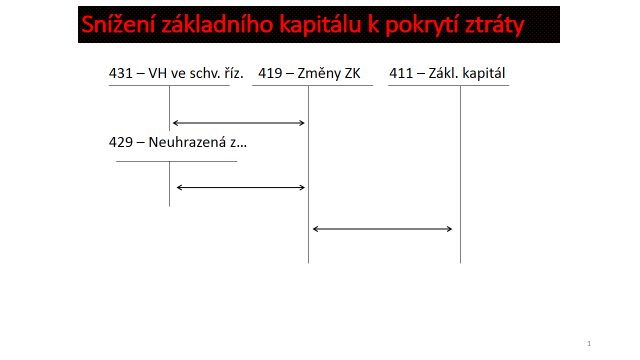 Snížení ZK s výplatou akcionářůmSnižuje se kapitál i majetek Závazek vůči akcionáři vzniká až po zápise …………………………………….. do obchodního rejstříku Vyplácená částka může podléhat ……………. formou srážkové daně x osvobození mateřská a dceřiná společnost Účtování u obchodní společnosti 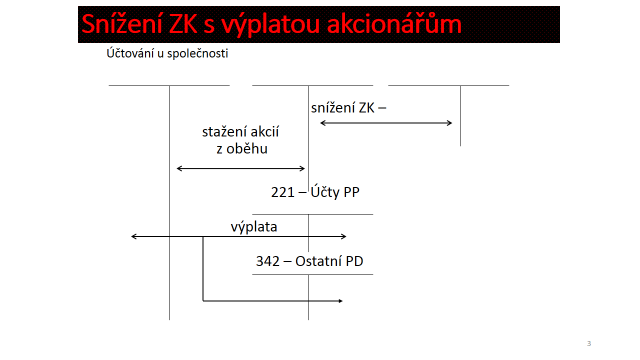 Příklad 1 – Snížení ZK z důvodu pokrytí ztráty   Ski, a.s. dosáhla ztráty ve výši 400 000 Kč. Za minulé období dosáhla rovněž ztráty ve výši 50 000 Kč. Tuto ztrátu zatím neuhradila. Valná hromada rozhodla o snížení základního kapitálu ve výši 300 000 Kč. Zaúčtujte z pohledu Ski, a.s. Příklad 2 – Snížení ZK s výplatnou akcionářům  Bazény, a.s. snižují základní kapitál o 600 000 Kč. Na základě rozhodnutí valné hromady dne 4.1.2021 bude 300 000 Kč vyplaceno ve prospěch akcionáře A, 300 000 Kč ve prospěch akcionáře B. Zápis do obchodního rejstříku o snížení základního kapitálu byl proveden dne 1.3.2021. Vytvořte na základě uvedeného textu účetní případy, doplňte chybějící částky a zaúčtujte. Předpokládejte, že základní kapitál (ve výši 2 500 000 Kč) nebyl v minulosti zvýšen z vlastního kapitálu v podobě zisku nebo fondu vytvořeného ze zisku. Zaúčtujte uvedené skutečnosti také z pohledu akcionáře A a B. Účtování u obchodní společnosti  Jak velkou daň zaplatí společnost z důvodu výše uvedeného peněžitého plnění ve prospěch akcionářů. Na jaký účet by zachytil akcionář daň z příjmů? Příklad 3 – Snížení ZK s výplatnou akcionářům II Delta, a.s. snižuje základní kapitál o 500 000 Kč (na základě rozhodnutí valné hromady dne 16.2.2021 bude celá částka vyplacena ve prospěch akcionářů).Struktura základního kapitálu Delta, a.s. je následující:411/1 – Základní kapitál z vkladů	2 000 000 Kč411/2 – Základní kapitál ze zisku	   400 000 Kč Zápis z obchodního rejstříku proběhl 10.3.2021. K jakému datu účtuje o snížení základního kapitálu obchodní společnost? Zaúčtujte níže uvedené účetní případy z pohledu obchodní společnosti. Účtování u obchodní společnosti Snížení ZK zrušením vlastních akcií ZOK - § 298 - § 310 Společnost nesmí ……………………………….. (§ 298)Společnost může nabýt vlastní akcie usnesení valné hromady (§ 301/1/a)splacení ………………………………… (§ 301/1)vlastní kapitál nebude nižší než základní kapitál zvýšený o zvláštní rezervní fond na vlastní akcie (§ 301/1/b) zdroje na vytvoření rezervního fondu  (§ 301/1/c)maximálně na období … let (§ 301/2/c)Účtování u obchodní společnosti 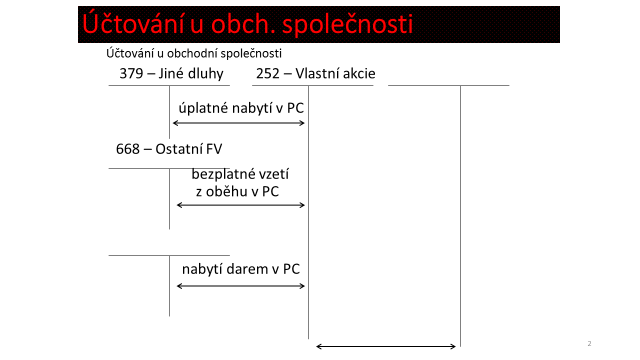 Příklad 4 – Vlastní akcie  Dopravní podnik, a.s. jehož základní kapitál je 850 000 000 Kč vykazuje mj. k datu účetní závěrky v rozvaze vlastní akcie ve výši 9 000 000 Kč. Tyto akcie odkoupil od jednoho z akcionářů za účelem prodeje akcionáři A. Akcionář A má nově zájem pouze o nákup akcií v hodnotě 5 000 000 Kč, zbylá část akcií bude zrušena (o toto hodnotu byl na základě výpisu z obchodního rejstříku snížen základní kapitál). Zaúčtujte z pohledu dopravního podniku. Předpokládejte, že pořizovací cena zrušených akcií a jejich jmenovitá hodnota je stejná. Snížení ZK upuštěním od vydání akciíZOK - § 536Upisovatel je v ………………. se splácením jmenovité hodnoty akcií Akcionář je vyzván k ………………………………………….., po vrácení vrátí upisovateli emisní kurz (po započtení pohledávek vůči upisovateli)Účtování u obchodní společnosti 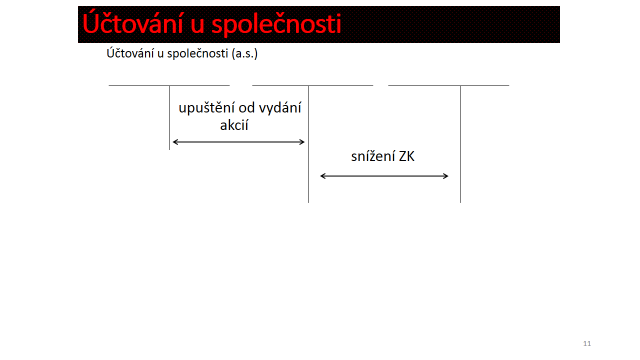 Příklad 5 – Upuštění od vydání akcií    Základní kapitál Velkoskladu, a.s. ve výši 4 000 000 Kč je tvořen peněžitými a nepeněžitými vklady. Jedním z akcionářů je pan A: (má 50% podíl na hlasovacích právech)Nákladní automobil – znalecká hodnota 1 000 000 KčPeníze (bankovní účty) 1 000 000 Kč, k okamžiku podání návrhu na zápis do OR splaceno 600 000 Kč Zbylá část základního kapitálu je tvořena peněžitými vklady, které byly k okamžiku podání návrhu na zápis společnosti do OR splaceny v plné výši. Pan A je v současné době v prodlení se splacením vkladu, byl vyzván k okamžitému doplacení upsaného neuhrazeného vkladu. Vzhledem k tomu, že do stanoveného termínu nebyl vklad uhrazen, dochází ke snížení základního kapitálu o neuhrazenou část. Zaúčtujte níže uvedené účetní případy a doplňte chybějící částky. Obchodní společnosti a výsledek hospodařeníObchodní společnosti Osobní ……………………………………………………………Kapitálové ………………………………….Akciová společnost I. Veřejná obchodní společnost Zákon ……………………………….. – Hlava II - § 95 – § 117 Společnost alespoň ….. osob, které se účastní na jejím podnikání a ručí za její dluhy společně a nerozdílně Zisk nebo ztráta se dělí mezi společníky …………………..Pro účtování se nepoužívá účet …………………………………….. Zisk se převádí na účet sk. ….. (364 - Dluhy ke společníkům při rozdělování zisku)Ztráta se převádí na účet sk. ….. (354 - Pohledávky ke společníkům při úhradě ztráty)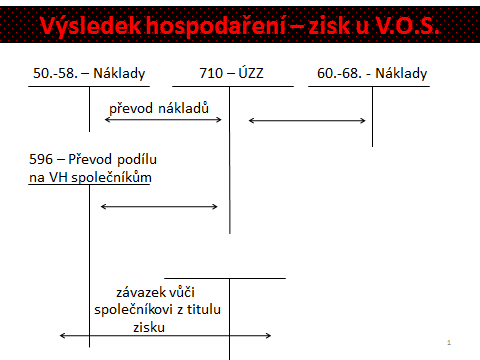 Příklad 1 – Veřejná obchodní společnost  Travel, v.o.s., zabývající se poskytováním služeb v oblasti cestovního ruchu vykázala celkové náklady ve výši 950 000 Kč, výnosy byly 1 400 000 Kč. Určete, zda společnost dosáhla zisku anebo ztráty, zaúčtujte její úhradu, příp. rozdělení. Veřejná obchodní společnost má celkem 2 společníky (A a B), zisk nebo ztráta se dle společenské smlouvy dělí mezi společníky rovným dílem. Určete, zda vzniká povinnost platit daň z příjmů. Pokud ano, kdo bude tuto daň platit (společnost nebo společníci). Pro zjednodušení přepokládejte, že všechny náklady ve výši 950 000 Kč jsou dle zákona o daních z příjmů nákladem na dosažení, zajištění a udržení příjmů. Následující rok II. Komanditní společnost Zákon o ……………….korporacích – Hlava III - § 118 – § 131 Společnost, kde alespoň …………………….. ručí neomezeně a alespoň jeden společník omezeněZisk nebo ztráta se dělí mezi společnost a komplementáře na polovinu (není-li určeno jinak)VH - zisk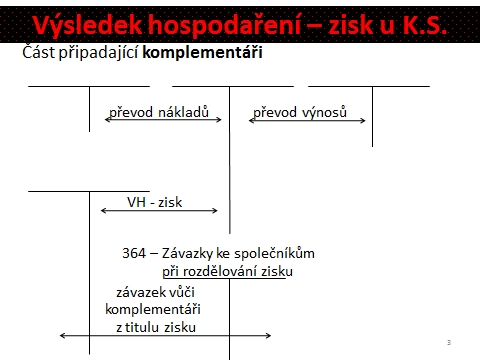 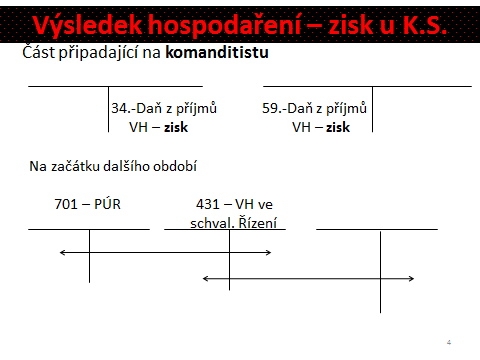 Příklad 2 – Komanditní společnost  Komanditní společnost BETA má celkem čtyři společníky (fyzické osoby), (dva jsou komplementáři – a dva komanditisté). Zisk se dle společenské smlouvy dělí tak, že komplementářům náleží 60 % zisku, zbylých 40 % je po zdanění rozděleno mezi komanditisty. Za účetní období dosáhla BETA níže uvedených nákladů a výnosů. Vypočtěte VH a zaúčtujte z pohledu společnosti BETA. Určete rovněž, kdo bude případně platit daň z příjmů. Obraty v Tab. jsou uvedeny v tis. Kč. Předpokládejte, že všechny náklady jsou daňově uznatelnými náklady.Výsledek hospodaření = III.  Společnost s ručením omezeným Zákon o obchodních korporacích – Hlava IV - § 132 – § ……… Společnost, za jejíž dluhy ručí společníci společně a nerozdílně do výše nesplacené vkladové povinnosti Minimální ………………………………………. Minimální hodnota vkladu společníka – …. Kč Výsledek hospodaření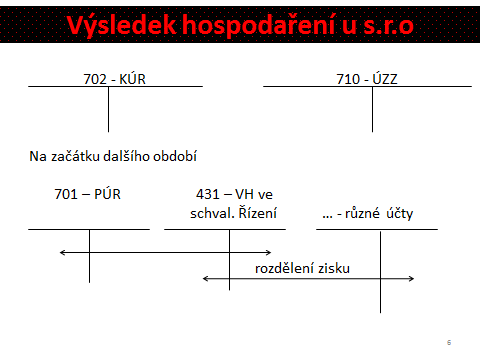 Zisk 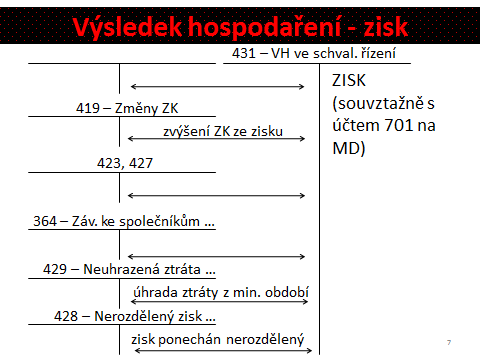 IV. Akciová společnost Zákon o obchodních korporacích – Hlava V - § 243 - 551Společnost, jejíž základní kapitál je rozvržen na určitý počet akcií Minimální výše základního kapitálu je ……………………………Rozdělení zisku, úhrada ztráty – technika účtování obdobná jako ve společnosti s ručením omezeným (úhrada ztráty z minulých let, zvýšení základního kapitálu, převod do fondů …) Příklad 3 – Společnost s ručením omezeným   Ski areál, s. r. o. vykázal za účetní období níže uvedenou strukturu nákladů a výnosů. Vypočtěte účetní výsledek hospodaření a daňovou povinnost a zaúčtuje rozdělení výsledku hospodaření schválené valnou hromadou. Účetní výsledek hospodaření: Otevření účetních knih k 1.1. následujícího rokuRozdělení VH na základě rozhodnutí valné hromady Musí účet 431 – VH k datu účetní závěrky vykazovat konečný stav 0? ČísloTextČástkaMDD1.ID – snížení ZK za účelem pokrytí ztráty vzniklé v roce 2019 (usnesení valné hromady)50 0002.ID – snížení ZK za účelem pokrytí ztráty vzniklé v roce 2020 (usnesení valné hromady) 3.ID – výpis (zápis) z OR o snížení ZK ČísloTextČástkaMDD1.2.3.4.5.ČísloTextČástkaMDD1.ID – výpis z OR o snížení ZK 2.ID – stažení akcií z oběhu z důvodu snížení ZK3.VBÚ – úhrada závazku vůči akcionářům Srážková daň 15 % (předpis) 400 0004.VBÚ – úhrada závazku vůči akcionářům5.VBÚ – úhrada srážkové daně ČísloTextČástkaMDD1.ID – úbytek vlastních akcií z důvodu prodeje akcionáři A5 000 0002.VBÚ – prodej akcií 3.ID – výpis z OR o snížení ZK 4.ID – zničení akcií (ve jmenovité hodnotě) ČísloTextČástkaMDD1.ID – počáteční stav účtu SMV 2.ID – počáteční stav bankovního účtu 3.ID – počáteční stav pohledávek za upsaný ZK4.ID – počáteční stav základního kapitálu  5.ID – upuštění od vydání části akcií (o nesplacenou část panem A) 6.ID – výpis z OR o snížení ZK ČísloTextČástkaMDD1.ID – vznik závazku vůči společníkovi A z titulu rozdělení zisku2.ID – vznik závazku vůči společníkovi B z titulu rozdělení zisku ČísloTextČástkaMDD1.VBÚ – výplata podílu na zisku společníkovi A2.VBÚ – výplata podílu na zisku společníkovi BÚčet Obrat Účet Obrat 501 – Spotřeba materiálu 300602 – Tržby za služby 1500502 – Spotřeba energie 200511 – Opravy a udržování 40648 – Jiné provozní výnosy 900518 – Ostatní služby 100662 – Úroky 10521 – Mzdové náklady 500524 – Zákonné sociální a zdr.p.170548 – Jiné provozní náklady 40551 – Odpisy 200568 – Ostatní finanční náklady 60585 – Aktivace materiálu -200ČísloTextČástkaMDD1.2.Účet Obrat Účet Obrat 501 – Spotřeba materiálu800602 – Tržby za služby2 800502 – Spotřeba energie 700604 – Tržby za zboží150504 – Prodané zboží 100648 – Ostatní provozní výnosy50511 – Opravy a udržování50662 – Úroky 10521 – Mzdové náklady 500524 – Zákonné S a ZP (zaplaceno)170548 – Ostatní provozní náklady 10549 – Manka a škody 50551 – Odpisy (daňové 350)300562 – Úroky 10ČísloTextČástkaMDD1.ID – PS na účtu 431 – VH – zisk ČísloTextČástkaMDD1.ID – příděl do rezervního fondu68 7002.ID – příděl do ostatních fondů 20 0003.ID – podíly společníků na zisku80 0004.ID – část zisku použita na zvýšení základního kapitálu 90 0005.ID – zbylá část zisku ponechána jako nerozdělená6.VÚ – výplata podílu na zisku společníkům